           主盤 Main Panel                         分路盤 Feeder Panel    (3CO + LCO ,3OV + 3UV 十相一體 )             ( 3CO + LCO 四相一體 )           主盤 Main Panel                         分路盤 Feeder Panel    (3CO + LCO ,3OV + 3UV 十相一體 )             ( 3CO + LCO 四相一體 )           主盤 Main Panel                         分路盤 Feeder Panel    (3CO + LCO ,3OV + 3UV 十相一體 )             ( 3CO + LCO 四相一體 )           主盤 Main Panel                         分路盤 Feeder Panel    (3CO + LCO ,3OV + 3UV 十相一體 )             ( 3CO + LCO 四相一體 )           主盤 Main Panel                         分路盤 Feeder Panel    (3CO + LCO ,3OV + 3UV 十相一體 )             ( 3CO + LCO 四相一體 )           主盤 Main Panel                         分路盤 Feeder Panel    (3CO + LCO ,3OV + 3UV 十相一體 )             ( 3CO + LCO 四相一體 )           主盤 Main Panel                         分路盤 Feeder Panel    (3CO + LCO ,3OV + 3UV 十相一體 )             ( 3CO + LCO 四相一體 )圖例標示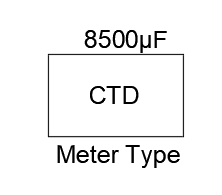 盤面雙電錶 8500μFAC、DC、CT電源輸入具備電驛失能後衛保護功能。盤面雙電錶 8500μFAC、DC、CT電源輸入具備電驛失能後衛保護功能。盤面雙電錶 8500μFAC、DC、CT電源輸入具備電驛失能後衛保護功能。圖面標示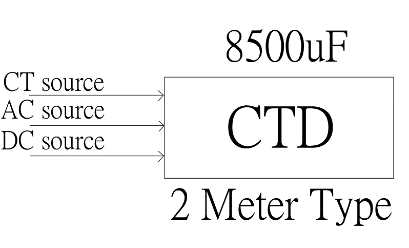 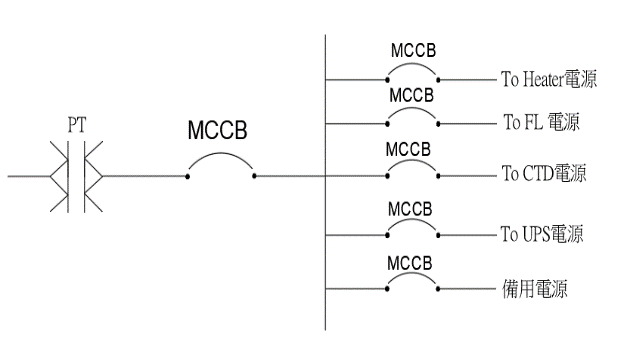 標單格式CTD2M-52RF電容跳脫置盤面雙電錶 8500μFAC、DC、CT電源輸入具備電驛失能後衛保護功能。CTD2M-52RF電容跳脫置盤面雙電錶 8500μFAC、DC、CT電源輸入具備電驛失能後衛保護功能。CTD2M-52RF電容跳脫置盤面雙電錶 8500μFAC、DC、CT電源輸入具備電驛失能後衛保護功能。只施工規範範例CTD容量8500μF(含)以上AC110V/DC155V，盤面雙電表型，AC、DC、CT電源輸入，具控制電源失能及電驛失能後衛保護，可為訂製品或多元件組成，驗收時需驗證功能。CTD容量8500μF(含)以上AC110V/DC155V，盤面雙電表型，AC、DC、CT電源輸入，具控制電源失能及電驛失能後衛保護，可為訂製品或多元件組成，驗收時需驗證功能。CTD容量8500μF(含)以上AC110V/DC155V，盤面雙電表型，AC、DC、CT電源輸入，具控制電源失能及電驛失能後衛保護，可為訂製品或多元件組成，驗收時需驗證功能。CTD容量8500μF(含)以上AC110V/DC155V，盤面雙電表型，AC、DC、CT電源輸入，具控制電源失能及電驛失能後衛保護，可為訂製品或多元件組成，驗收時需驗證功能。CTD容量8500μF(含)以上AC110V/DC155V，盤面雙電表型，AC、DC、CT電源輸入，具控制電源失能及電驛失能後衛保護，可為訂製品或多元件組成，驗收時需驗證功能。CTD容量8500μF(含)以上AC110V/DC155V，盤面雙電表型，AC、DC、CT電源輸入，具控制電源失能及電驛失能後衛保護，可為訂製品或多元件組成，驗收時需驗證功能。CTD容量8500μF(含)以上AC110V/DC155V，盤面雙電表型，AC、DC、CT電源輸入，具控制電源失能及電驛失能後衛保護，可為訂製品或多元件組成，驗收時需驗證功能。參考廠牌育駿02-2961-597902-2961-597902-2961-597902-2961-5979備註備註參考廠牌三菱02-2381-119002-2381-119002-2381-119002-2381-1190參考廠牌奇異02-2393-328302-2393-328302-2393-328302-2393-3283參考廠牌章任02-2557-324702-2557-324702-2557-324702-2557-3247參考廠牌謙泰02-2857-395002-2857-395002-2857-395002-2857-3950參考廠牌巨翰02-2961-764502-2961-764502-2961-764502-2961-7645